GROUP  DINNER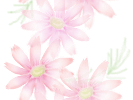 DINNER FOR TWO  $27.95       Two Spring Rolls                         Hot & Sour Soup                         Sweet & Sour Pork                   Beef with Broccoli                    Chicken  Fried Rice                          Fortune Cookies                         DINNER FOR THREE  $37.95Three Spring RollsHot & Sour Soup Sweet & Sour PorkGinger Beef (Hot)Assorted Deluxe Vegetable Chicken Fried Rice Fortune CookiesDINNER FOR FOUR  $49.95Four Spring RollsChicken & Corn SoupGinger Beef(Hot)Spicy Chicken Sichuan Style (Hot)Assorted Deluxe Vegetable Shrimp Fried Rice Pork or Chicken Chow MeiFortune Cookies                              DINNER FOR SIX   $78.95                                Six Spring Rolls                                Hot & Sour Soup                                 Sweet & Sour Pork                               Mongolian Beef (Hot)                           Chicken in Black Bean Sauce                           Fried Shrimps with Cashew NutsEggplant in Chilli & Garlic Sauce   YangZhou Style Fried Rice  Mixed Vegetable Chow Mein Fortune Cookies                   DINNER FOR EIGHT  $108.95                          Eight Spring Rolls                               Hot & Sour Soup                          Chicken Lettuce Wrap                                                         Ginger Beef (Hot)                        Lemon Chicken Breast                        Honey & Garlic Spareribs                   Prawn with Peanuts & Chili Sauce (Hot)                 Fried Green Bean Sichuan Style (Dry & Hot)                   Braised Tofu with Chinese Mushroom                   Fried Rice with Vegetable & Mushroom                     Dining Wok Special Chow Mein                            Fortune Cookies                                  Dining Wok Shanghai Restaurant                       品 Sichuan Shanghai Peking Cuisine                       15246 Russell Ave, White Rock B.C.                             Tel: (604) 531-6671